Prihláška na vzdelávanie v základnej školena školský rok 2022/2023A. Základné údaje dieťaťa:B. Základné údaje o zákonných zástupcoch dieťaťa:ZÁKONNÝ ZÁSTUPCA 1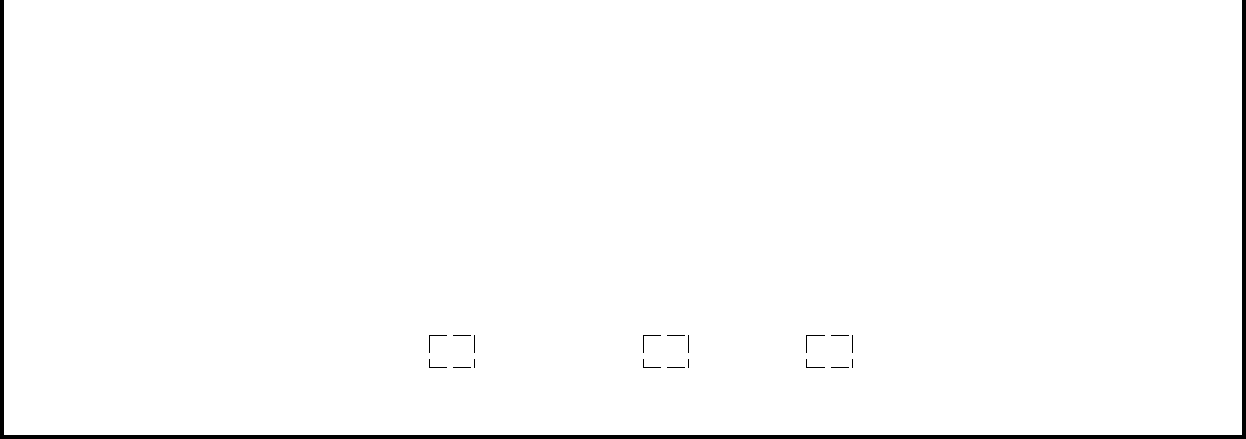 Adresa bydliska (uveďte prosím tú adresu, na ktorú prijímate poštové zásielky)¹primárny materinský jazyk je jazyk, ktorý si dieťa najlepšie osvojilo v ranom detstve a najčastejšie ním komunikuje v prostredí, v ktorom žije. Primárny materinský jazyk nemusí byť nevyhnutne jazykom matky dieťaťa,iný materinský jazyk je jazyk, ktorý dieťa používa v prostredí, v ktorom žije, popri materinskom jazyku. Iný materinský jazyk je apliko-vateľný hlavne pre dieťa/žiaka, ktorých rodičia majú rôzne materinské jazyky.²Napr.: Iná fyzická osoby než rodič, ktorá má dieťa zverené do osobnej starostlivosti alebo do pestúnskej starostlivosti na základe rozhodnutia súdu, alebo zástupca zariadenia, v ktorom sa vykonáva ústavná starostlivosť, neodkladné opatrenie alebo výchovné opatrenie na základe rozhodnutia súdu.³Vypĺňa sa iba ak je dieťa umiestnené v zariadení, v ktorom sa vykonáva ústavná starostlivosť, neodkladné opatrenie alebo výchovné opatrenie na základe rozhodnutia súdu.014 MŠVVaŠ SR / od 01. 03. 2022	Prihláška na vzdelávanie v základnej školeZÁKONNÝ ZÁSTUPCA 2Adresa bydliska (uveďte prosím tú adresu, na ktorú prijímate poštové zásielky)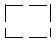 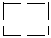 C. Doplňujúce údajeMaterská škola, v ktorej dieťa absolvovalo povinné predprimárne vzdelávanie (uveďte názov materskej školy):...........................................................................................................................................................................................Vzdelávanie svojho dieťaťa žiadam poskytovať v/vo: (označte x len pre jednu možnosť)vyučovacom jazyku základnej školyinom jazyku (ak základná škola poskytuje vzdelávanie aj v iných jazykoch), uveďte, aký: .........................................Poznámky, doplňujúce informácie o dieťati (nepovinné):Do poznámky môžete uviesť doplňujúce informácie týkajúce sa Vášho dieťaťa (napr. zdravotné obmedzenia, návyky dieťaťa alebo iné informácie rozhodujúce pre vzdelávanie Vášho dieťaťa)D. Vyhlásenie zákonných zástupcov dieťaťa/zástupcu zariadenia⁴Svojim podpisom potvrdzujem správnosť a pravdivosť údajov uvedených v tejto prihláške. Osobné údaje uvedené v tejto prihláške sa získavajú a spracúvajú podľa § 11 ods. 6 zákona č. 245/2008 Z. z. o výchove a vzdelávaní (školský zákon) a o zmene a doplnení niektorých zákonov v znení neskorších predpisov na účely výchovy a vzdelávania a aktivít v čase mimo vyučovania.V .................................................... dňa .............................................	...............................................podpis zákonného zástupcu 1V .................................................... dňa .............................................	...............................................podpis zákonného zástupcu 2⁴Prihlášku podpisujú obaja zákonní zástupcovia. Ak má dieťa iba jedného zákonného zástupcu alebo z objektívnych príčin nie je možné získať podpis druhého zákonného zástupcu, druhý podpis vyškrtnite. V takom prípade je potrebné k prihláške pripojiť „Písom-né vyhlásenie zákonného zástupcu“, z ktorého bude bezpochyby vyplývať, že dieťa má len jedného zástupcu alebo, že sa zákonní zástupcovia dohodli na tom, že všetky písomnosti týkajúce sa prijímania dieťaťa na základné vzdelávanie bude podpisovať len jeden zákonný zástupca. Súčasťou tohto vyhlásenia môže byť aj vyhlásenie o tom, že sa zákonní zástupcovia dohodli na tom, že rozhod-nutie riaditeľa školy o prijatí alebo neprijatí na základné vzdelávanie sa má doručiť len jednému zákonnému zástupcovi.014 MŠVVaŠ SR / od 01. 03. 2022	Prihláška na vzdelávanie v základnej školeMeno:Meno:Meno:Meno:Meno:Priezvisko:Priezvisko:Priezvisko:Priezvisko:Rodné priezvisko:Rodné priezvisko:Rodné priezvisko:Rodné priezvisko:Rodné priezvisko:Rodné priezvisko:Rodné priezvisko:Rodné priezvisko:Rodné priezvisko:Rodné priezvisko:Rodné priezvisko:Rodné priezvisko:Rodné priezvisko:Dátum20Rodné číslo:narodenia:20(podľa rodného listu)narodenia:(podľa rodného listu)Miesto narodenia:Miesto narodenia:Miesto narodenia:Miesto narodenia:Miesto narodenia:Štátna príslušnosť:Štátna príslušnosť:Štátna príslušnosť:Štátna príslušnosť:Národnosť:Národnosť:Národnosť:Národnosť:Národnosť:Národnosť:Národnosť:Národnosť:Národnosť:Národnosť:Národnosť:Národnosť:Národnosť:Trvalý pobyt dieťaťaTrvalý pobyt dieťaťaTrvalý pobyt dieťaťaTrvalý pobyt dieťaťaTrvalý pobyt dieťaťaUlica a číslo:Ulica a číslo:Ulica a číslo:Ulica a číslo:Ulica a číslo:Ulica a číslo:Ulica a číslo:Ulica a číslo:Ulica a číslo:Ulica a číslo:PSČ:PSČ:Obec/mesto:Obec/mesto:Obec/mesto:Obec/mesto:Obec/mesto:Štát:Štát:Adresa miesta, kde sa dieťa obvykle zdržiava (ak sa nezdržiava na adrese trvalého pobytu)Adresa miesta, kde sa dieťa obvykle zdržiava (ak sa nezdržiava na adrese trvalého pobytu)Adresa miesta, kde sa dieťa obvykle zdržiava (ak sa nezdržiava na adrese trvalého pobytu)Adresa miesta, kde sa dieťa obvykle zdržiava (ak sa nezdržiava na adrese trvalého pobytu)Adresa miesta, kde sa dieťa obvykle zdržiava (ak sa nezdržiava na adrese trvalého pobytu)Adresa miesta, kde sa dieťa obvykle zdržiava (ak sa nezdržiava na adrese trvalého pobytu)Adresa miesta, kde sa dieťa obvykle zdržiava (ak sa nezdržiava na adrese trvalého pobytu)Adresa miesta, kde sa dieťa obvykle zdržiava (ak sa nezdržiava na adrese trvalého pobytu)Adresa miesta, kde sa dieťa obvykle zdržiava (ak sa nezdržiava na adrese trvalého pobytu)Adresa miesta, kde sa dieťa obvykle zdržiava (ak sa nezdržiava na adrese trvalého pobytu)Adresa miesta, kde sa dieťa obvykle zdržiava (ak sa nezdržiava na adrese trvalého pobytu)Adresa miesta, kde sa dieťa obvykle zdržiava (ak sa nezdržiava na adrese trvalého pobytu)Adresa miesta, kde sa dieťa obvykle zdržiava (ak sa nezdržiava na adrese trvalého pobytu)Adresa miesta, kde sa dieťa obvykle zdržiava (ak sa nezdržiava na adrese trvalého pobytu)Adresa miesta, kde sa dieťa obvykle zdržiava (ak sa nezdržiava na adrese trvalého pobytu)Adresa miesta, kde sa dieťa obvykle zdržiava (ak sa nezdržiava na adrese trvalého pobytu)Adresa miesta, kde sa dieťa obvykle zdržiava (ak sa nezdržiava na adrese trvalého pobytu)Adresa miesta, kde sa dieťa obvykle zdržiava (ak sa nezdržiava na adrese trvalého pobytu)Adresa miesta, kde sa dieťa obvykle zdržiava (ak sa nezdržiava na adrese trvalého pobytu)Adresa miesta, kde sa dieťa obvykle zdržiava (ak sa nezdržiava na adrese trvalého pobytu)Adresa miesta, kde sa dieťa obvykle zdržiava (ak sa nezdržiava na adrese trvalého pobytu)Adresa miesta, kde sa dieťa obvykle zdržiava (ak sa nezdržiava na adrese trvalého pobytu)Adresa miesta, kde sa dieťa obvykle zdržiava (ak sa nezdržiava na adrese trvalého pobytu)Adresa miesta, kde sa dieťa obvykle zdržiava (ak sa nezdržiava na adrese trvalého pobytu)Ulica a číslo:Ulica a číslo:Ulica a číslo:Ulica a číslo:Ulica a číslo:Ulica a číslo:Ulica a číslo:Ulica a číslo:Ulica a číslo:Ulica a číslo:PSČ:PSČ:Obec/mesto:Obec/mesto:Obec/mesto:Obec/mesto:Obec/mesto:Štát:Štát:¹primárny materinský jazyk¹primárny materinský jazyk¹primárny materinský jazyk¹primárny materinský jazyk¹primárny materinský jazykiný materinský jazykiný materinský jazykiný materinský jazykiný materinský jazykiný materinský jazykMeno:Priezvisko:Titul:Ulica a číslo:PSČ:Obec/mesto:Štát:Kontakt na účely komunikácieTelefón:Email:Vzťah voči dieťaťu (označte):OtecMatka*iné²*Uveďte aký:*Uveďte aký:*Uveďte aký:*Uveďte aký:*Uveďte aký:*Uveďte aký:*Uveďte aký:*Názov zariadenia³:*IČO zariadenia³:*IČO zariadenia³:*IČO zariadenia³:*IČO zariadenia³:*IČO zariadenia³:*IČO zariadenia³:*IČO zariadenia³:Meno:Priezvisko:Titul:Ulica a číslo:PSČ:Obec/mesto:Štát:Kontakt na účely komunikácieTelefón:Email:Vzťah voči dieťaťu (označte):OtecMatka*iné²*Uveďte aký:*Uveďte aký:*Uveďte aký:*Uveďte aký:*Uveďte aký:*Uveďte aký:*Uveďte aký:*Názov zariadenia³:*IČO zariadenia³:*IČO zariadenia³:*IČO zariadenia³:*IČO zariadenia³:*IČO zariadenia³:*IČO zariadenia³:*IČO zariadenia³: